  广州市统一学法考试系统广州市统一学法考试系统后台用户手册系统管理员（一级管理员）1.后台地址http://laweducation.dayoo.com/index.php?r=site%2Flogin登录页面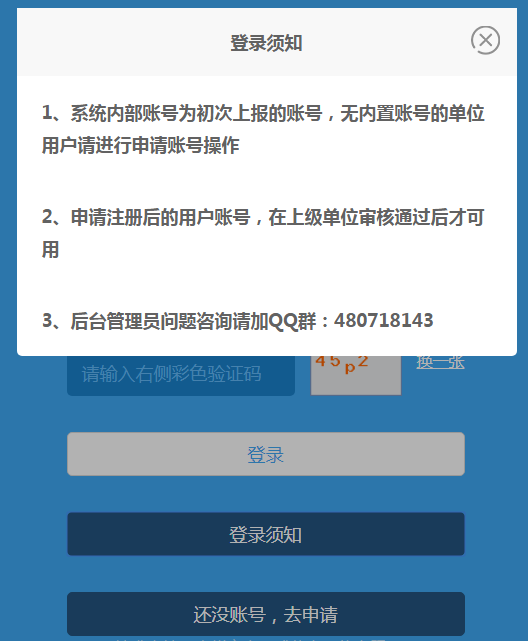 在登录页面中输入对应的账号、密码，输入验证码，点击下面的“登录”按钮，即可进入登录页面。（注意：如果忘记密码，可通过注册时填写的邮箱找回密码）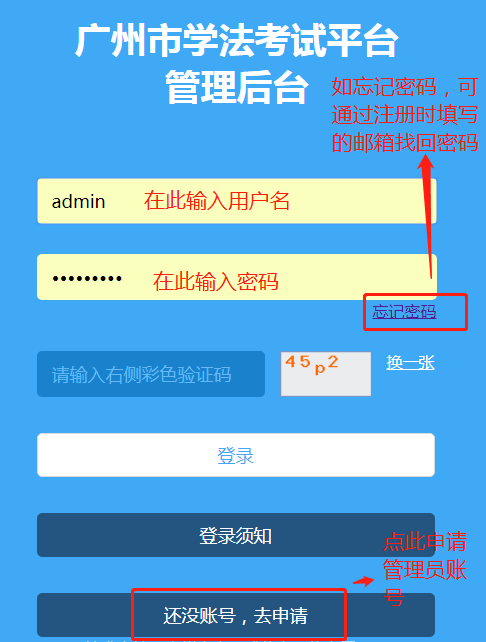 管理员注册页面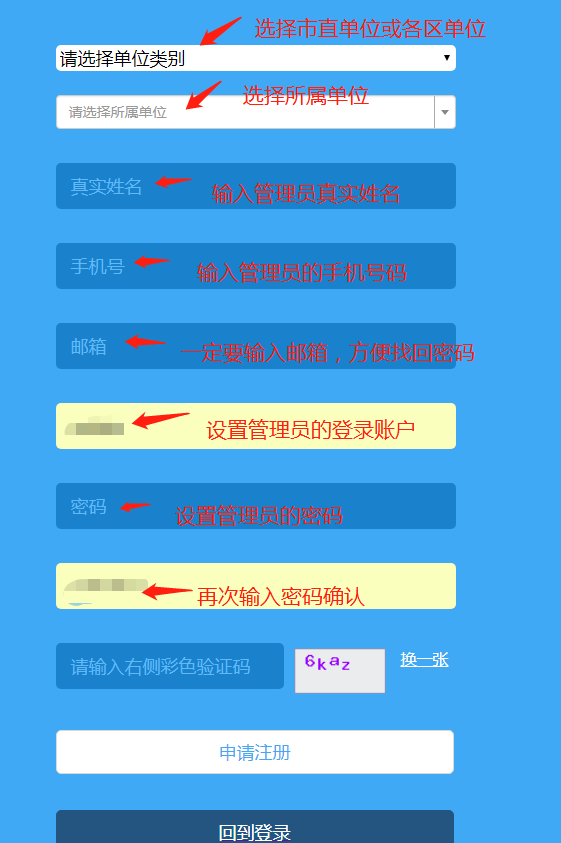 （注意：所填的姓名和手机号如与上报信息一致，注册后即可成为管理员，如当时没有上报信息，则注册需经上级管理员同意才可成为管理员。）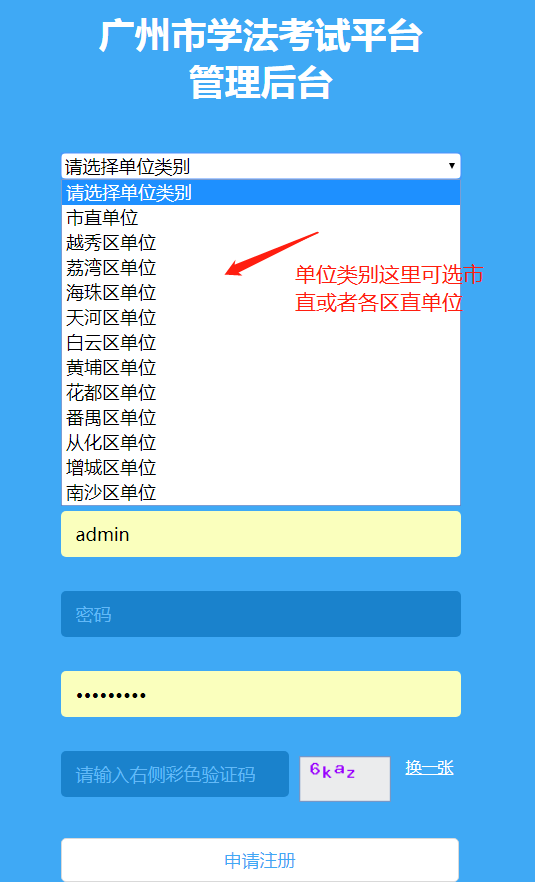 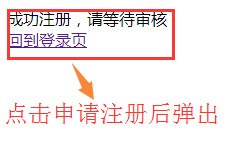 （注意事项：需先选择市直或各区单位，然后才能选择相应的具体单位；注册成功后，需等待后台审核后，所注册账号才能使用）4.导航栏列表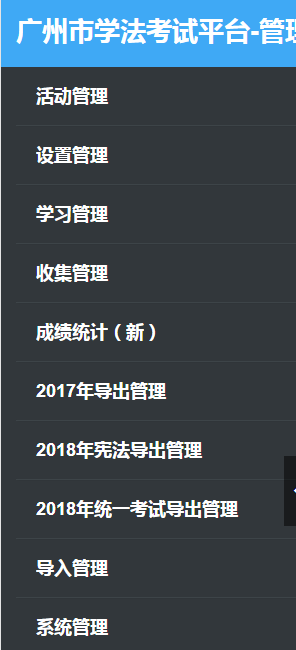 活动管理-登记用户5.1用户列表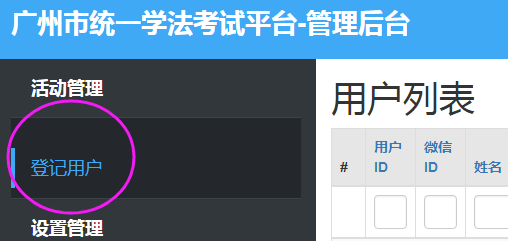 点击活动管理，弹出登记用户按钮，点击进入即会显示用户列表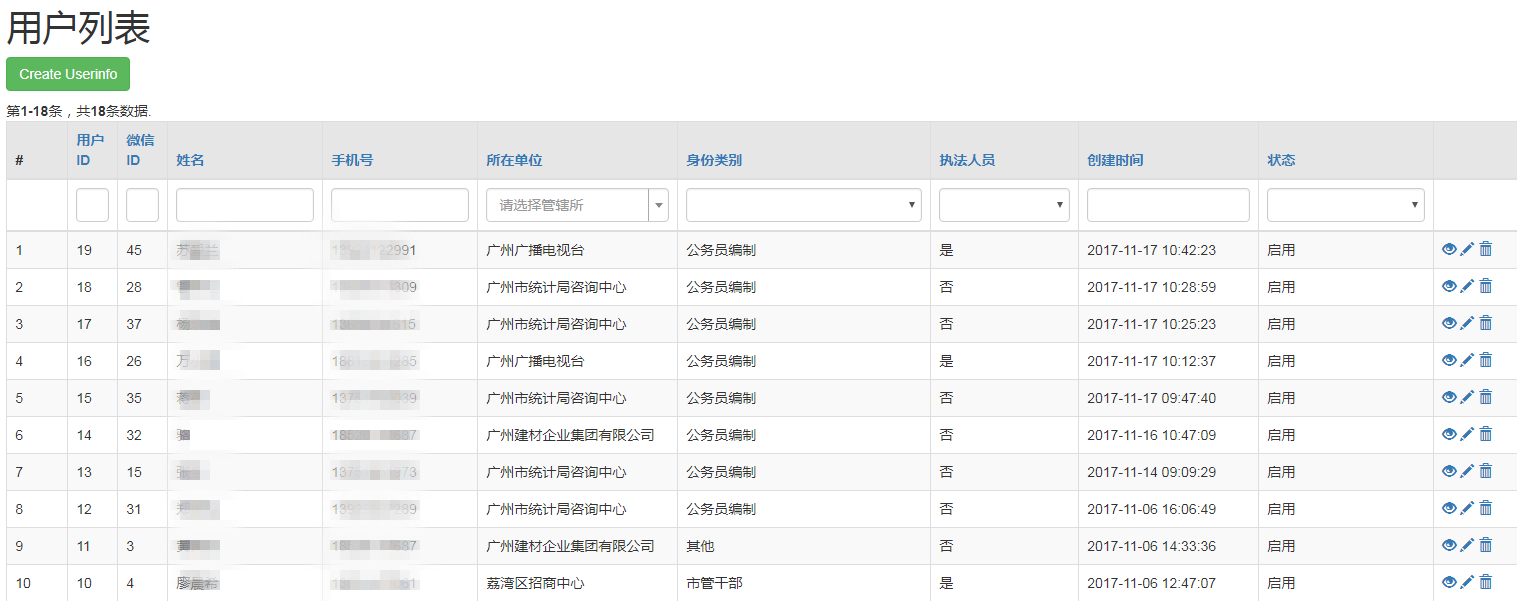 （注：用户列表显示所在一级单位及其下属单位的全部用户）5.2用户搜索功能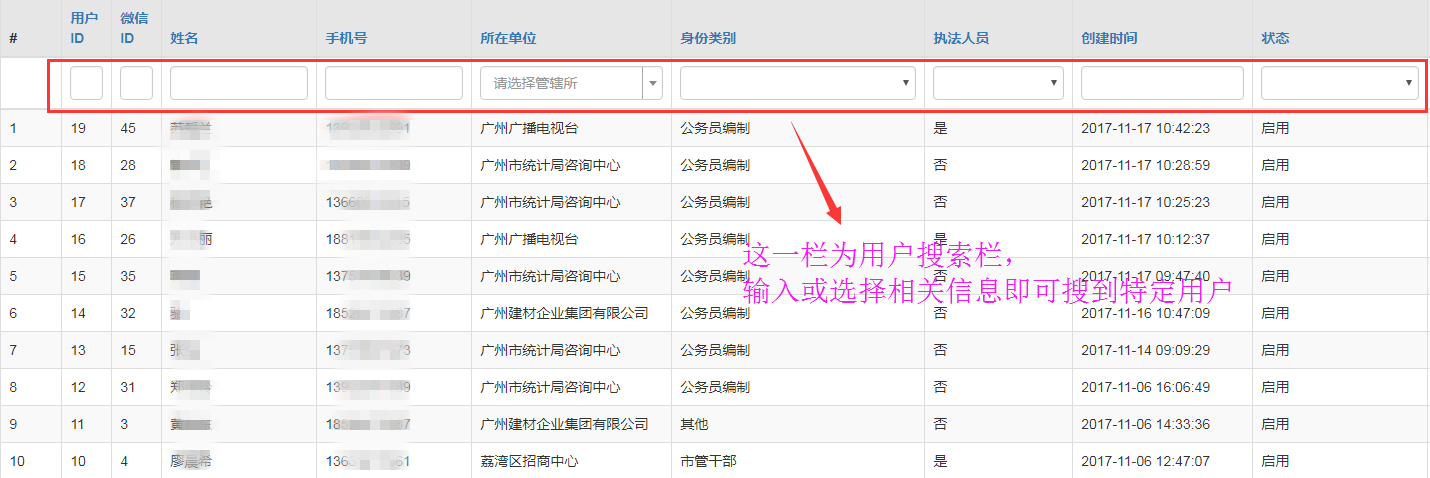 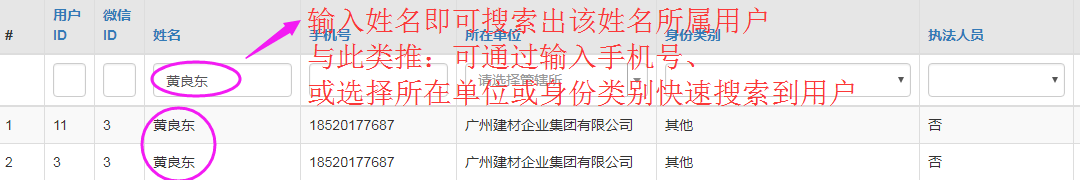 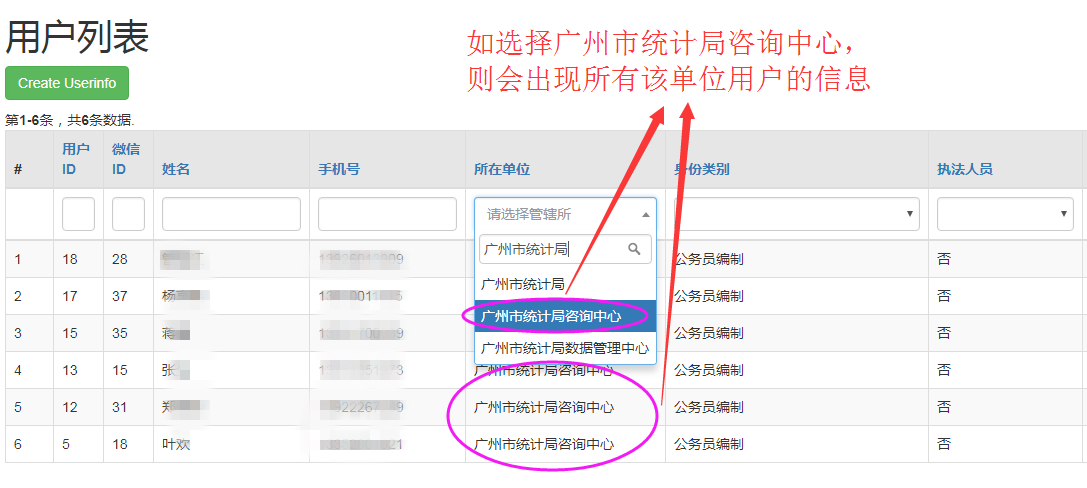 在用户列表上方搜索栏的各个框框里输入用户ID、微信ID、姓名，或选择手机号、所在单位、身份类型、是否为执法人员等信息，即可快速搜索到所需特定类别的用户群。（注：搜索范围只能在本单位及其下属单位所属用户内）5.3用户删改与查看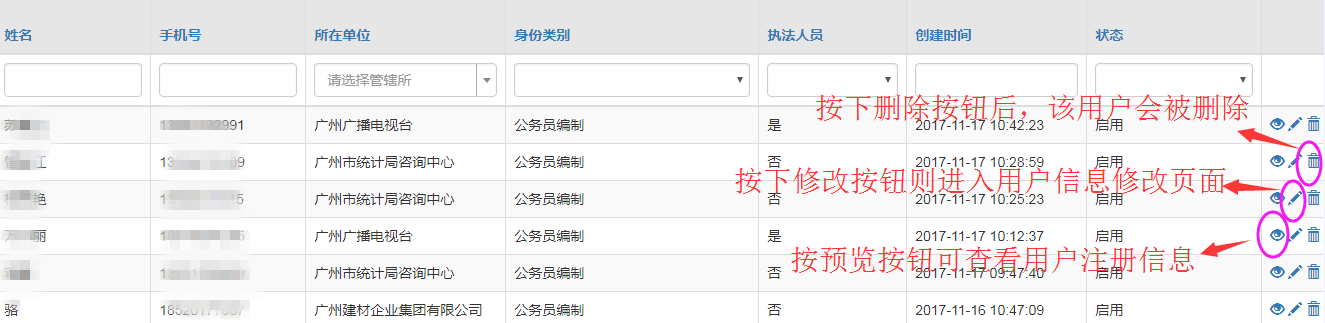 最右边三个按钮分别为查看、修改、删除按钮。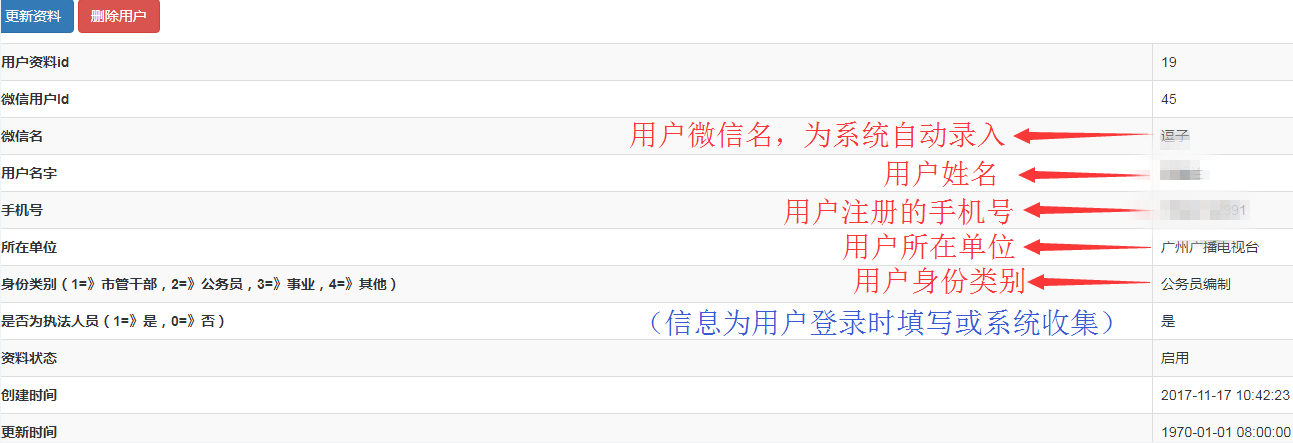 按查看按钮，会显示出用户信息页面，里面包括用户的注册信息，其中微信名为系统收集，其它都为注册时用户自行填写的信息。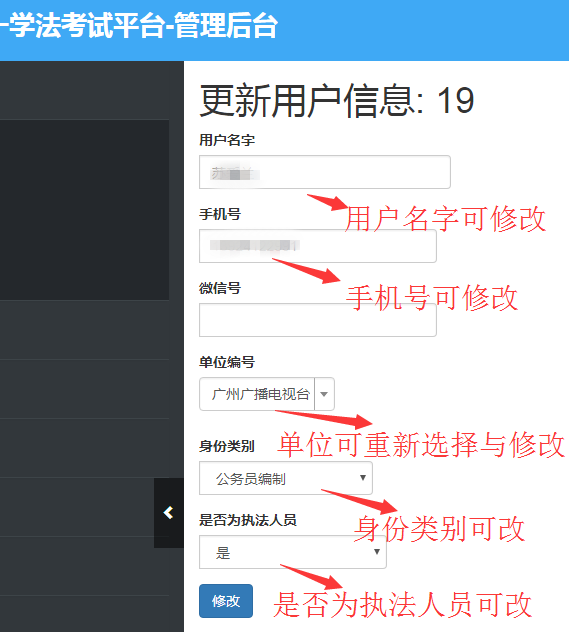 按修改按钮可弹出以上用户信息修改页面，用户可修改的信息均为用户自行注册时所填写的信息。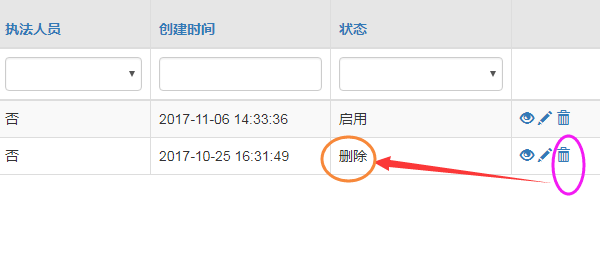 按删除按钮把该用户删除后，状态一栏会显示为“删除”，删除后该用户便不能登录学法系统的前台。需重新注册后方可正常登陆使用学法考试平台。6.设置管理-单位设置6.1单位列表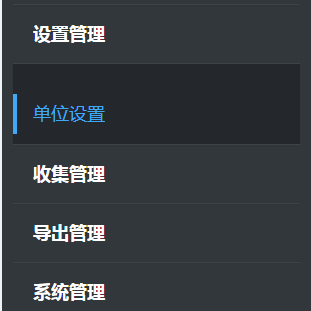 点击设置管理，弹出单位设置按钮，点击进入即会显示单位列表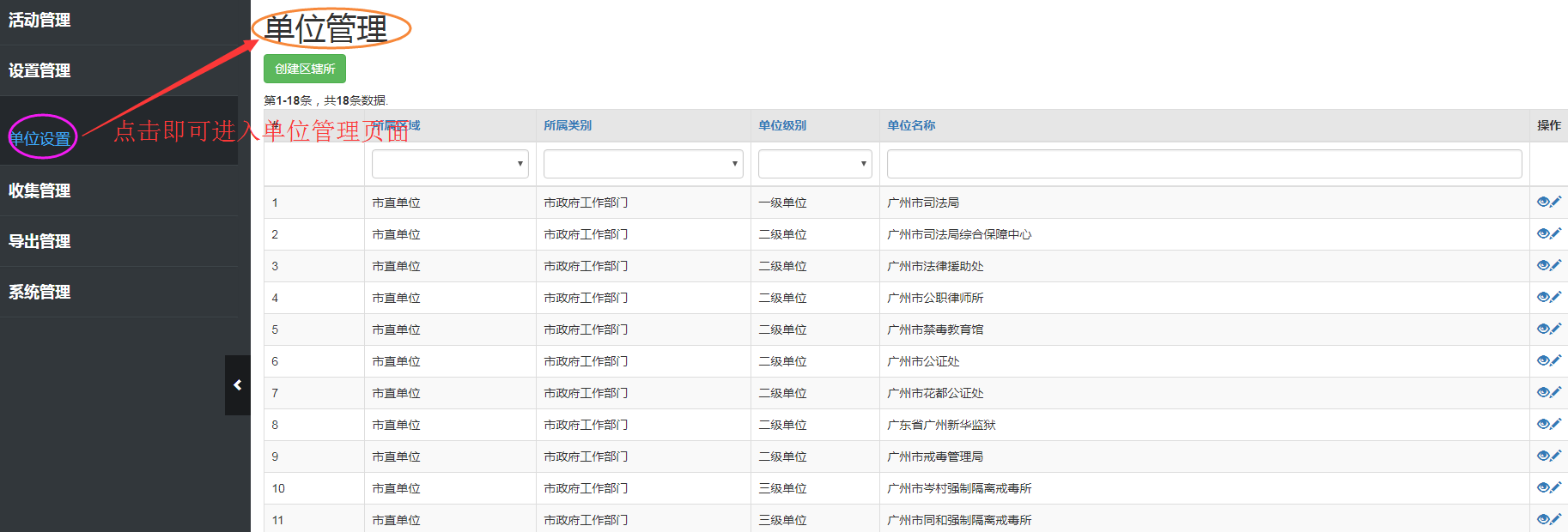 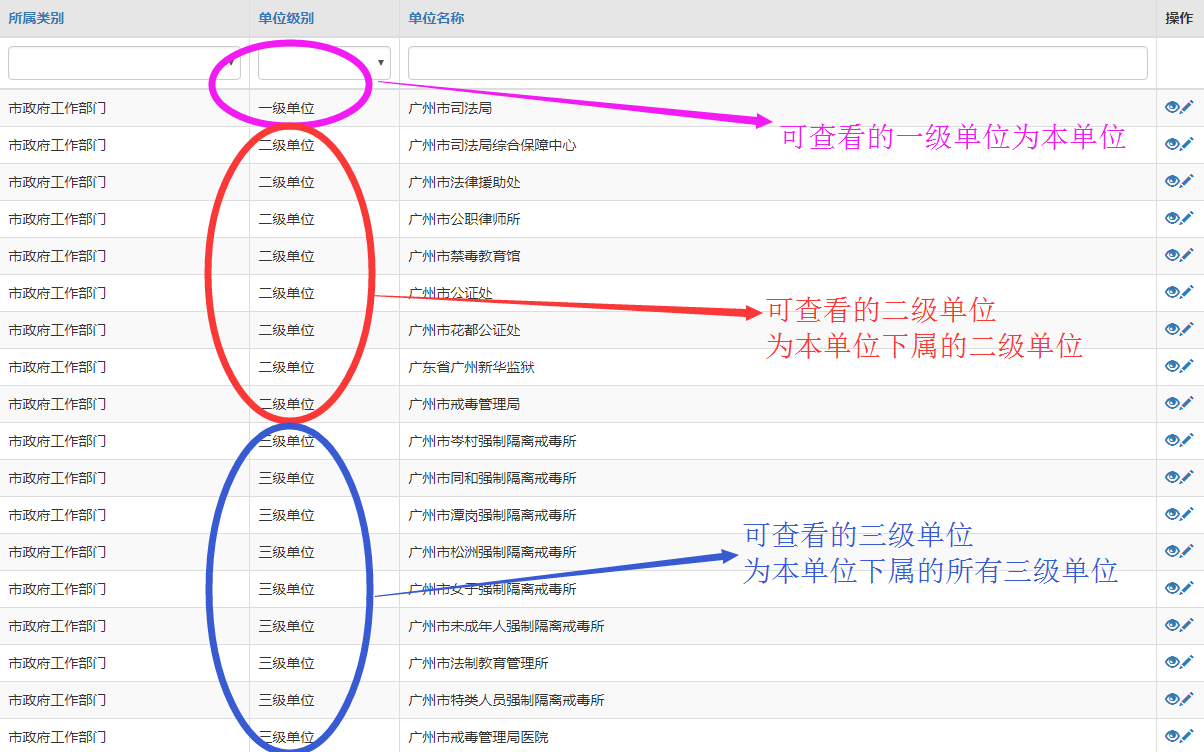 一级单位管理员的单位管理列表里只显示自身单位和其下属的二、三级单位，其它单位不会显示。6.2单位信息修改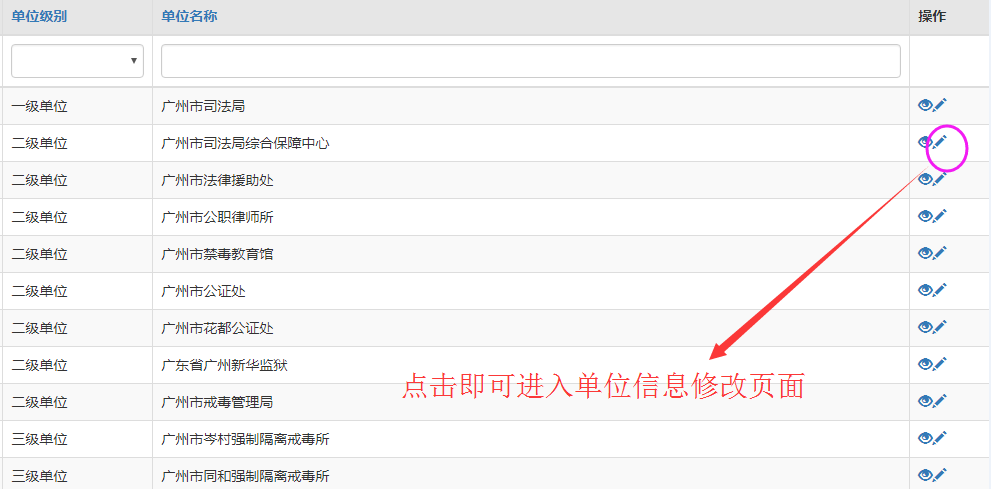 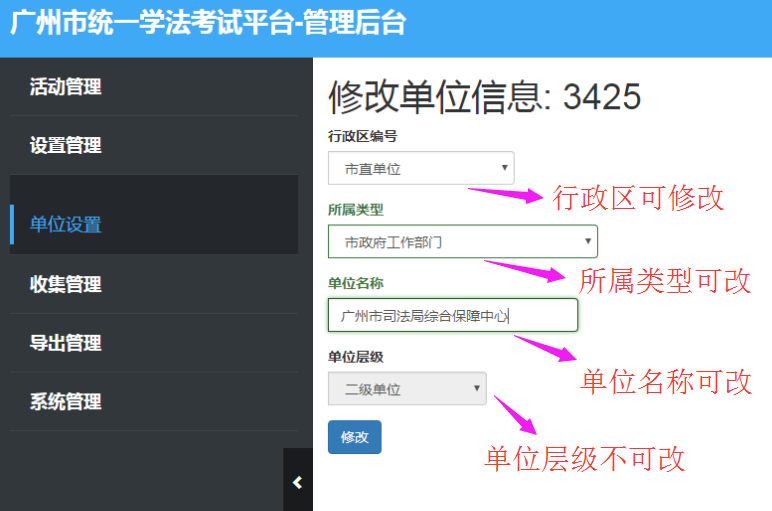 一级单位管理员进入单位修改信息修改页面后，可修改本单位及下属单位的单位类别、所属类型和相关单位名称。（注：单位层级不可修改，如需修改，请找后台管理人员帮忙修改）6.3单位信息查看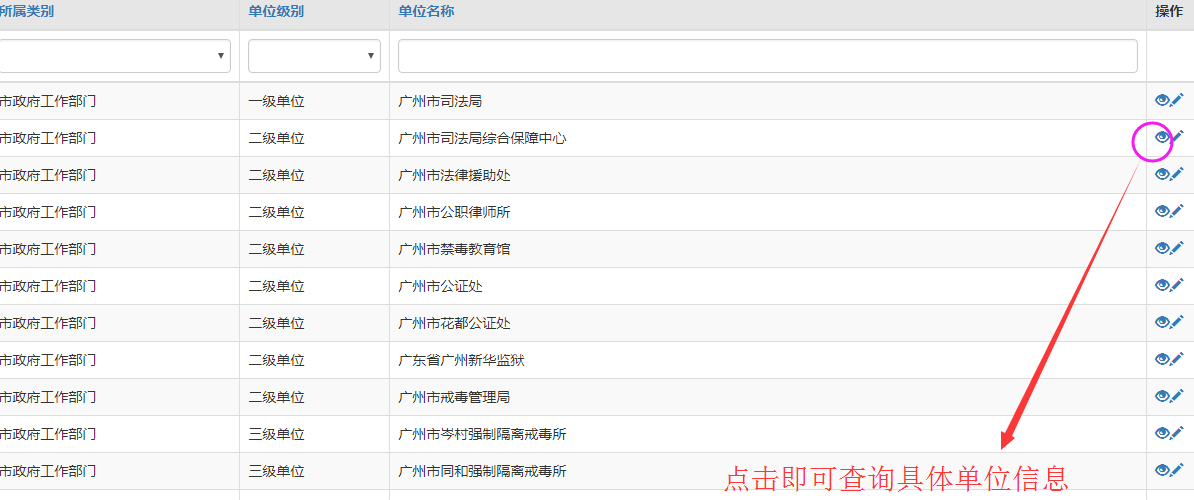 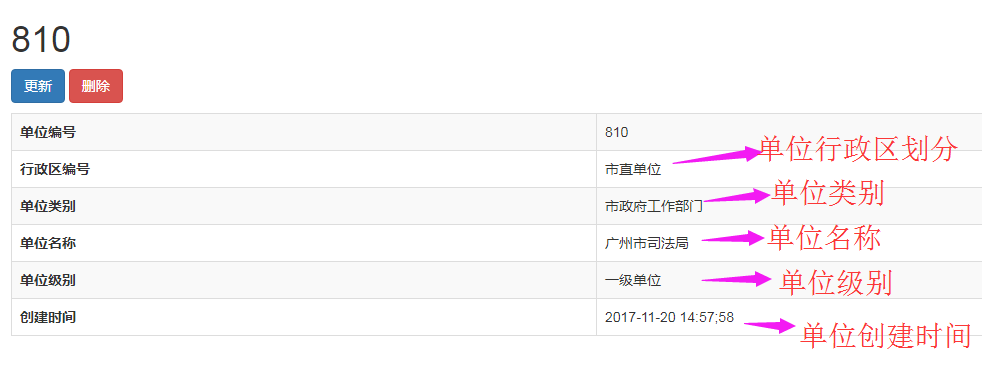 收集管理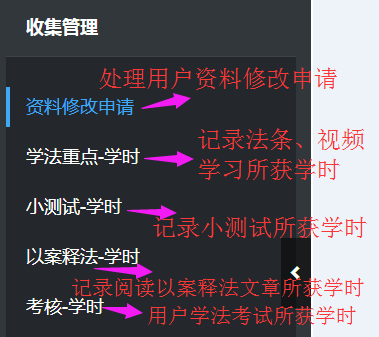 收集管理主要功能为收集本单位及下属二、三级单位用户的学法、小测试、考试所获学时、以案释法及处理用户资料修改申请，下分五个功能按钮。7.1 资料修改申请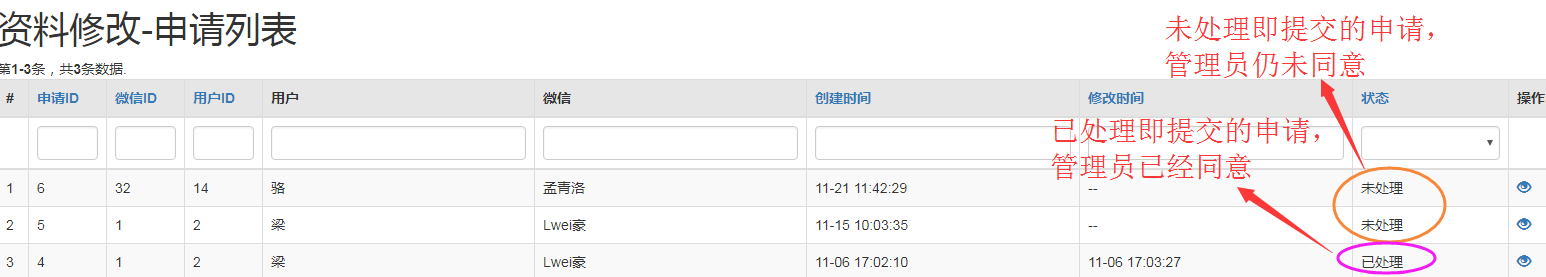 以上为用户信息修改申请提交后的示例页面。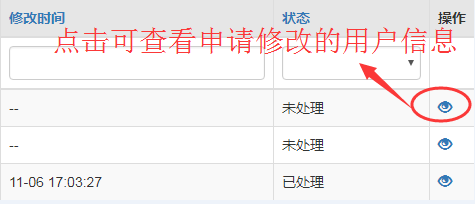 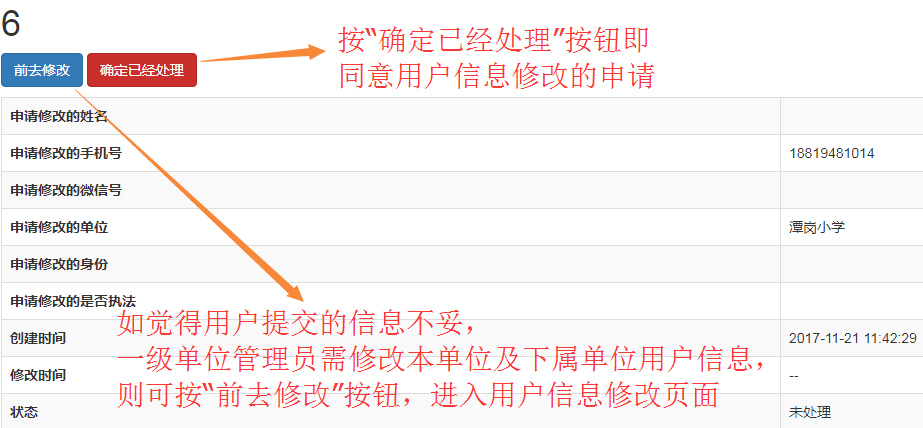 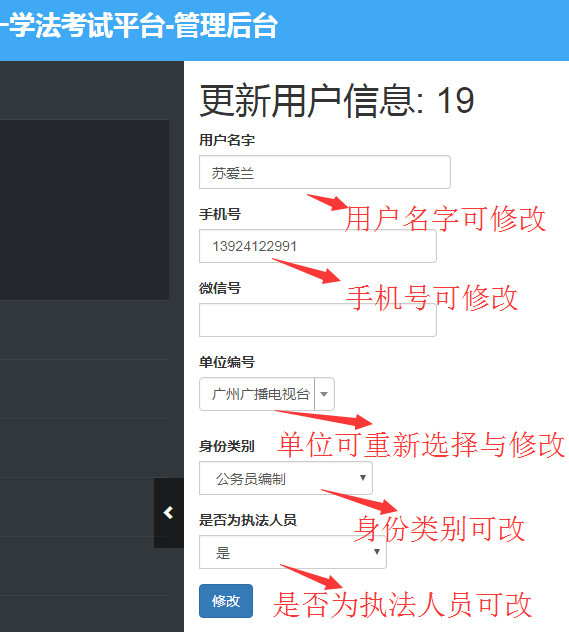 7.2 学法重点-学时（记录学法所获学时）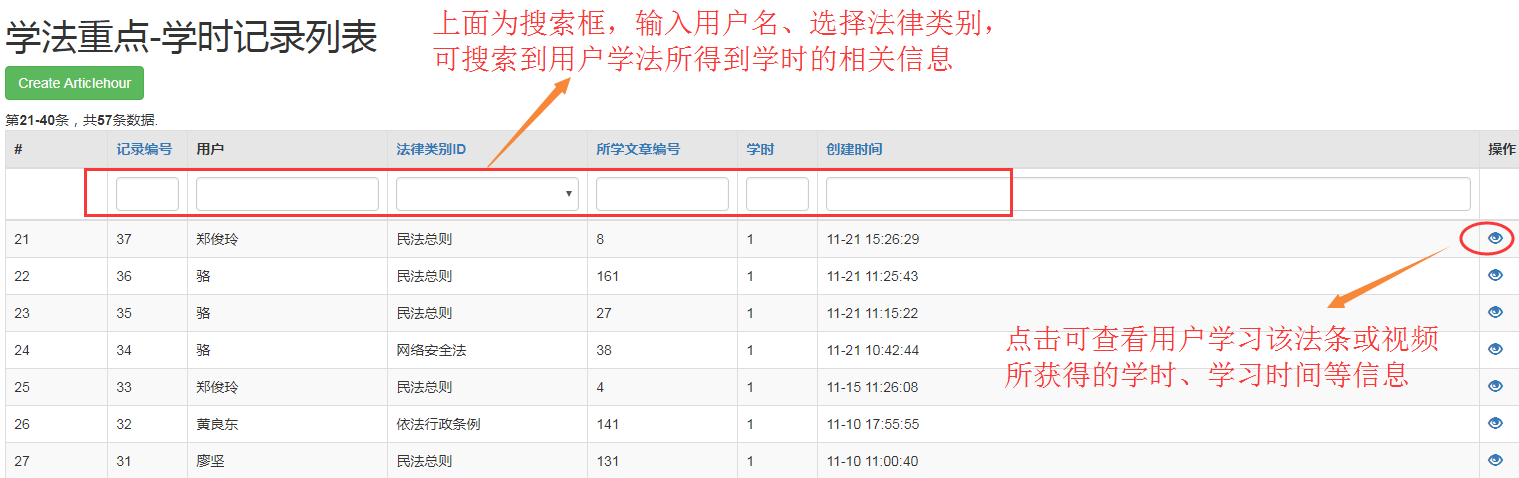 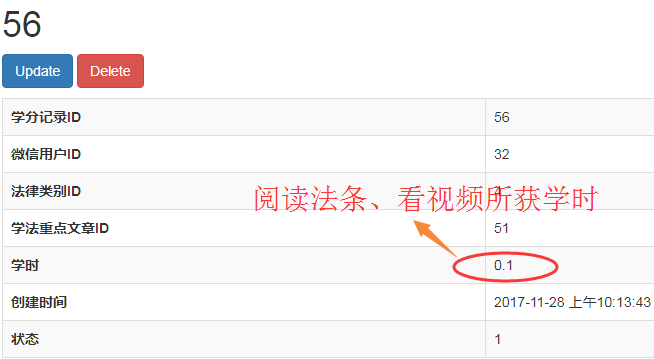 每阅读一篇法条文章或视频即可获得0.1个学时。7.3 小测试-学时（记录每部法的小测试所获学时）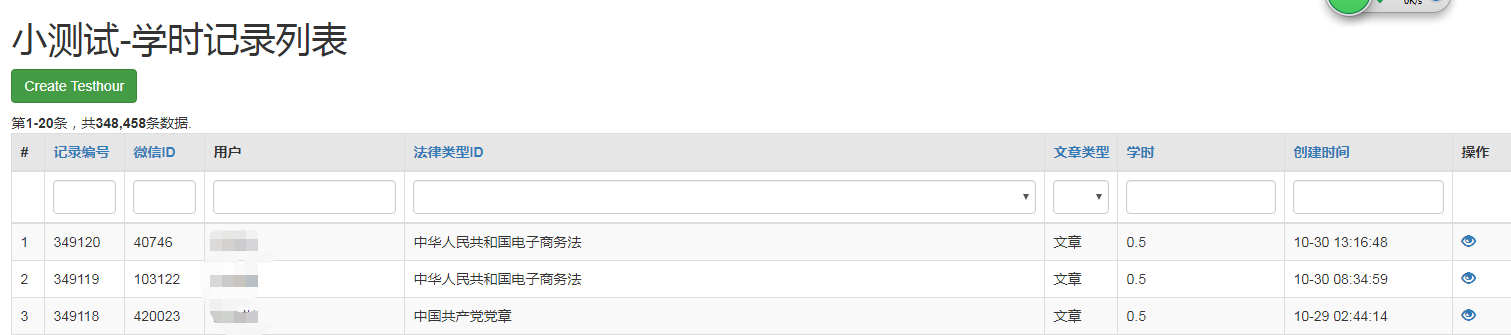 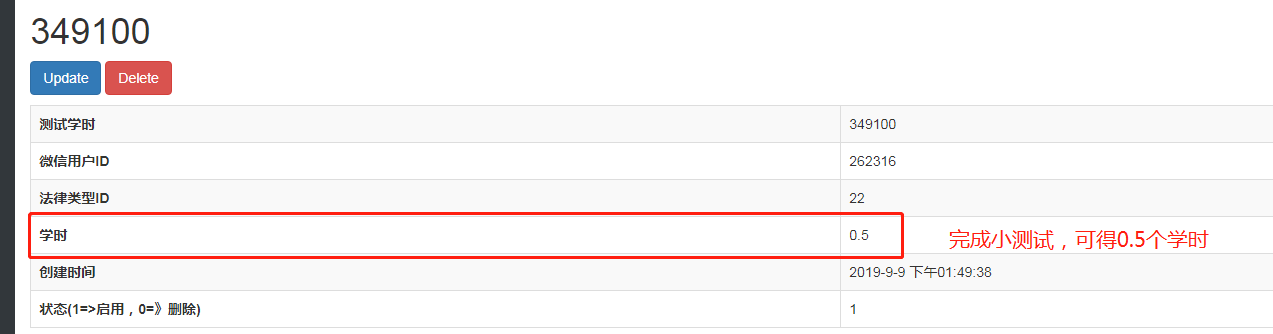 每完成一部法的小测试（答对小测试中的五题）即可获得0.5个学时。7.4 以案释法-学时（阅读以案释法文章所获学时）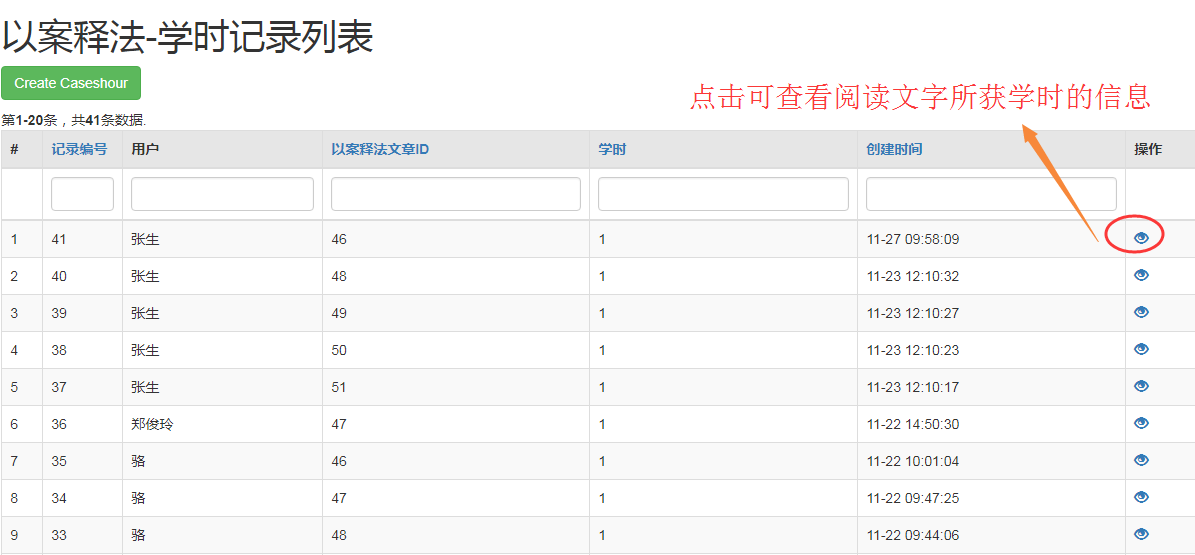 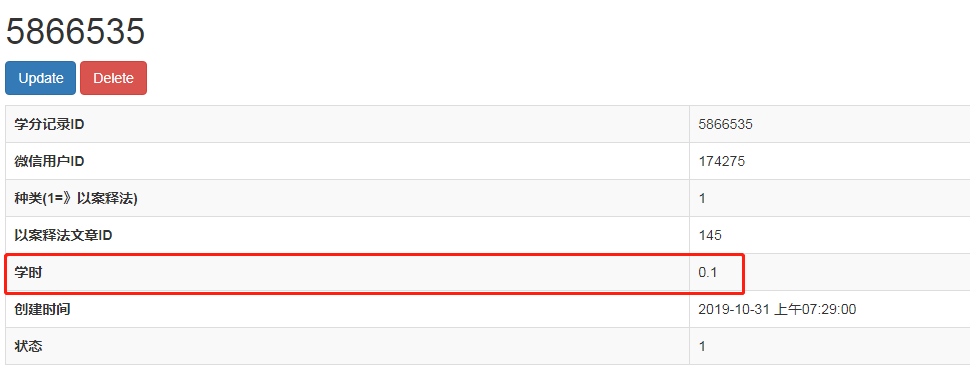 7.5 考核-学时（记录考试所获学时）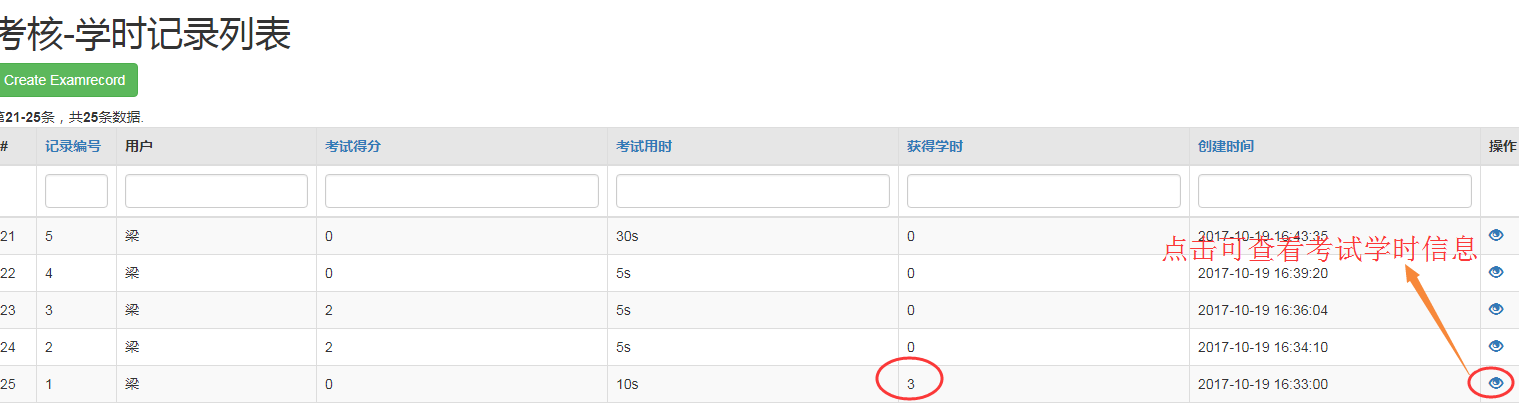 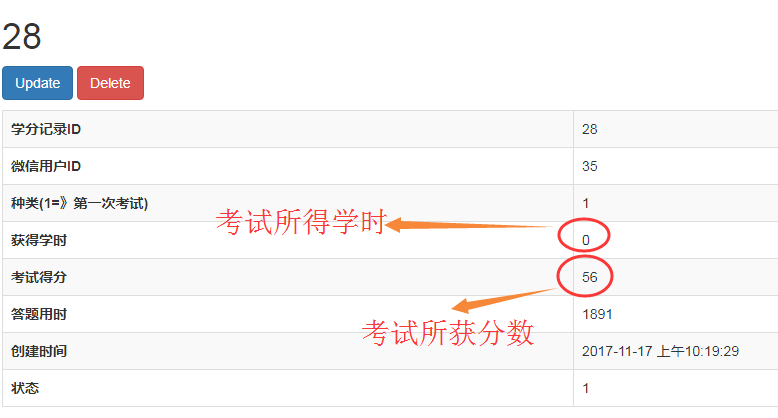 成绩统计（新）进入该版块，一键导出参考人员的成绩、学时等数据。8.1  2019成绩导出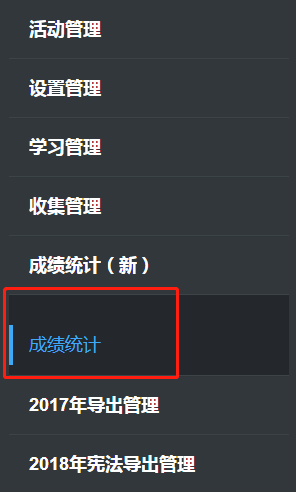 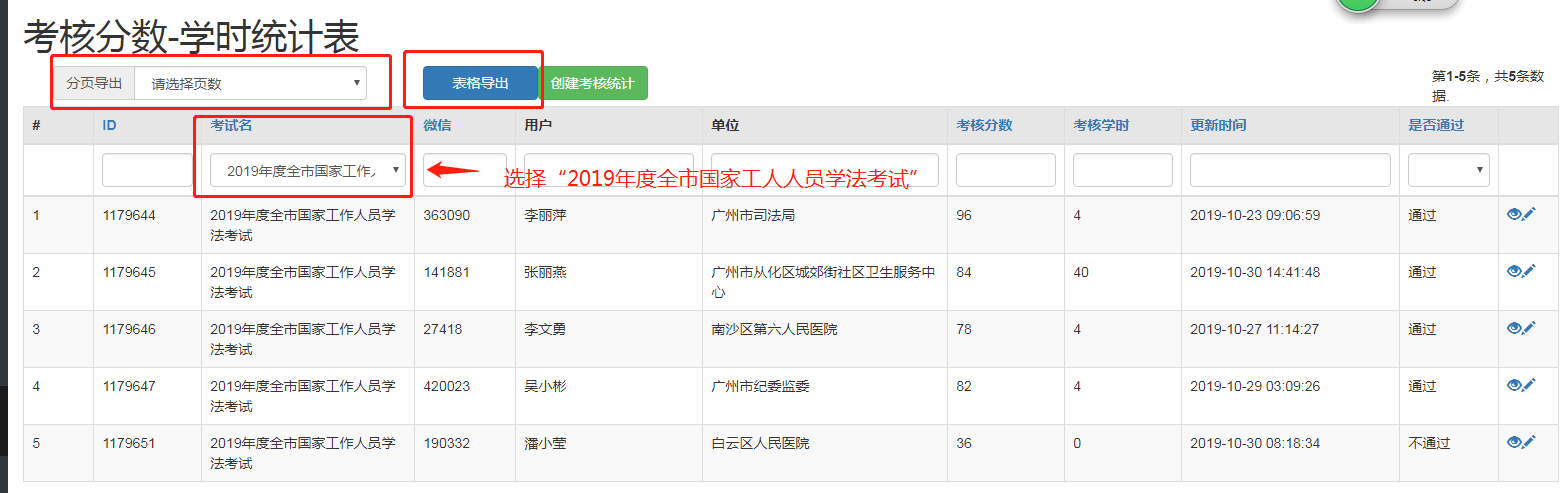 查看所有参考人员的考核成绩和考核学时，点击【表格导出】功能，结果以excel表格形式保存下来，便于查看和统计。9.系统管理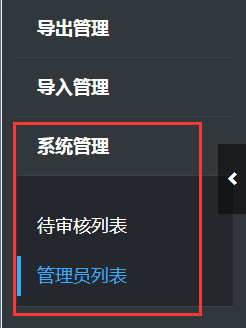 9.1 待审核列表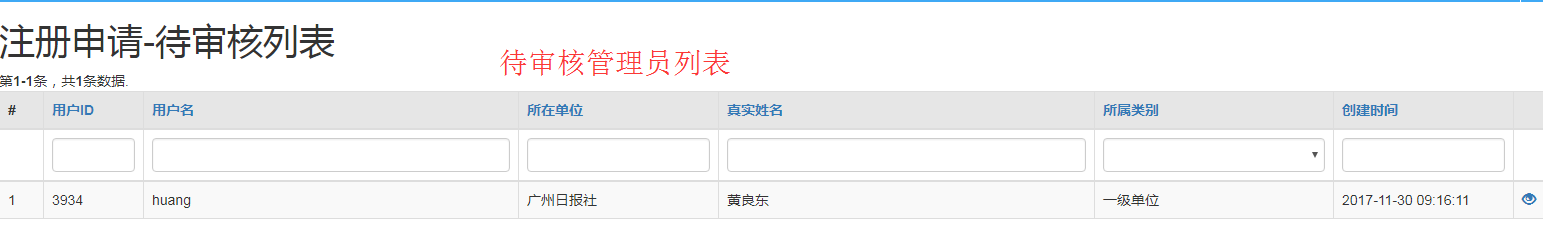 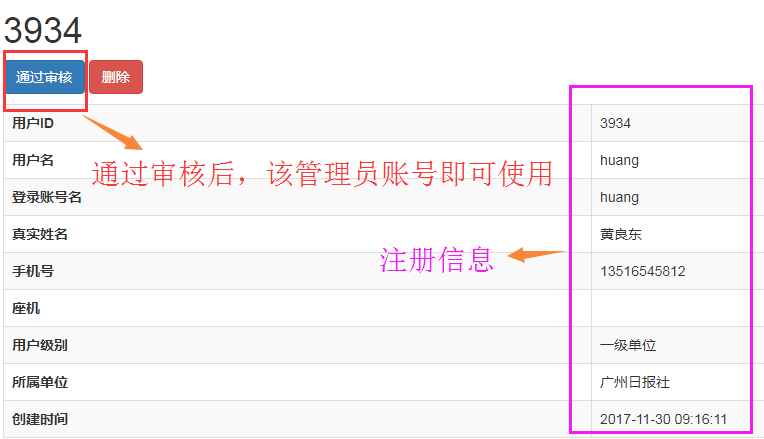 9.2管理员列表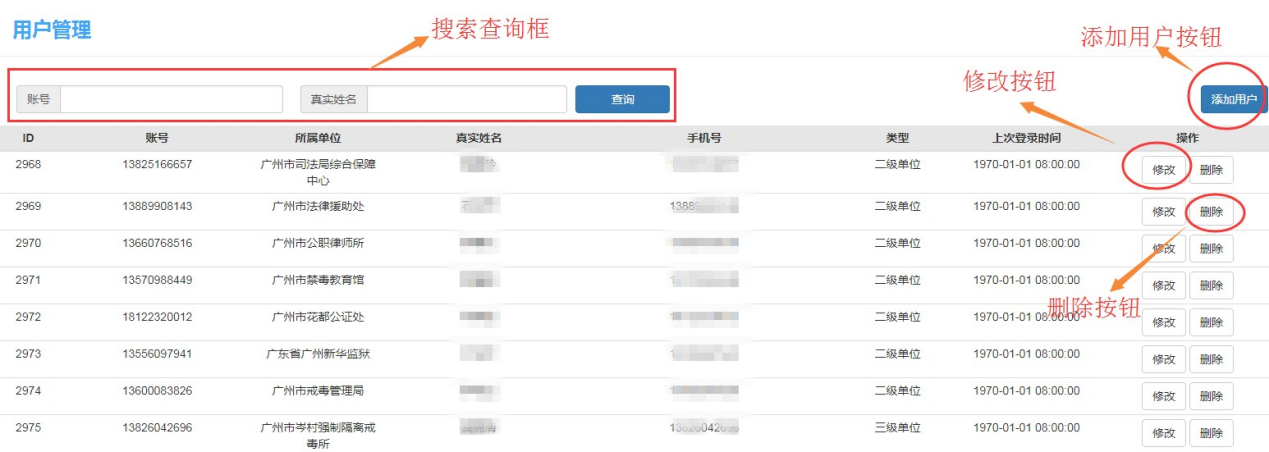 9.3管理员修改页面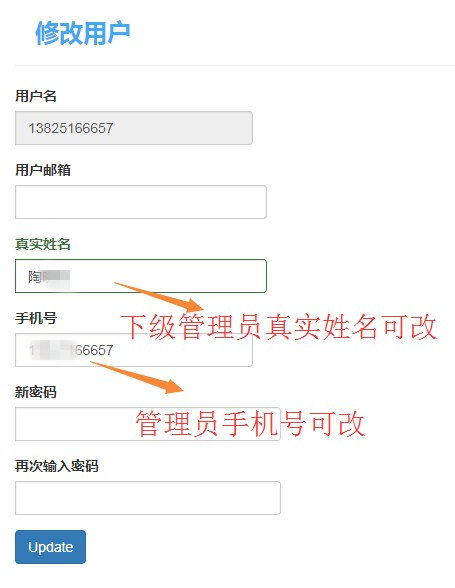 9.4管理员添加页面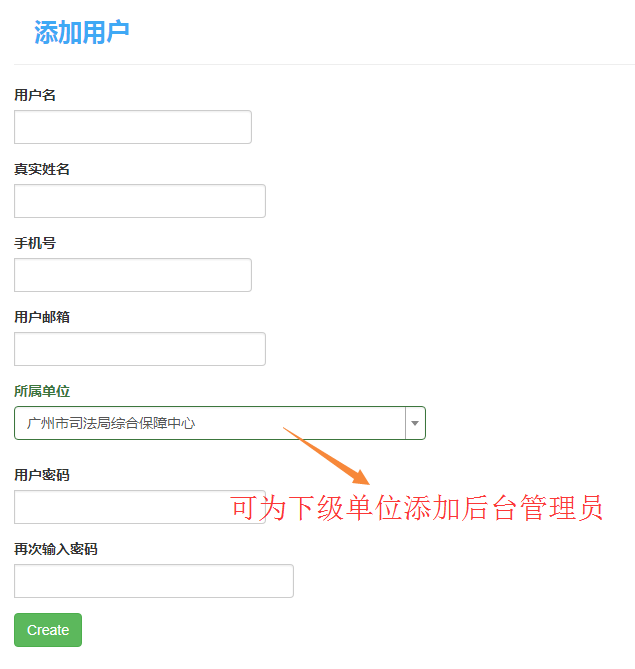 9.5管理员删除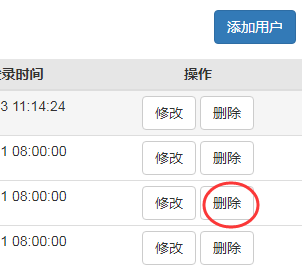 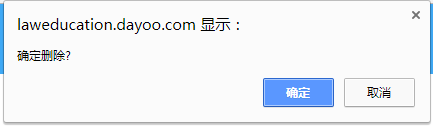 